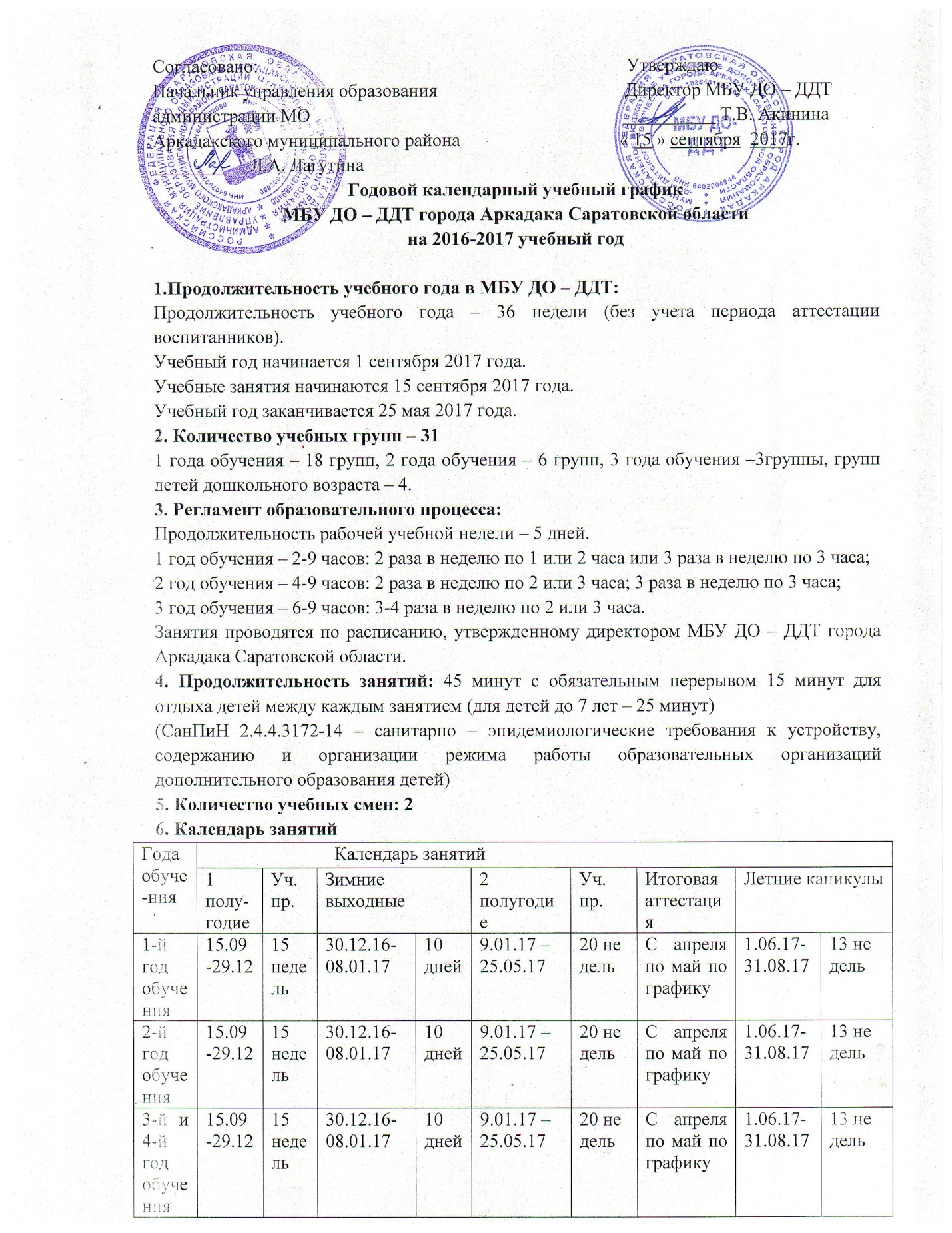 7. Режим работы учреждения в период школьных каникулЗанятия детей в учебных группах и объединениях проводятся:-по временному утвержденному расписанию, составленному на период каникул с переносом занятий на утреннее и дневное время;- в форме экскурсий, походов, соревнований, работы сборных творческих групп, учебно- тренировочных сборов и др.8. Регламент образовательного процесса:1смена: 8.00 – 12.002 смена: 13.00 – 17.009. Организация промежуточной  и итоговой аттестации: - промежуточная аттестация проводится согласно положению о проведении аттестации воспитанников учебных объединений в декабре – январе в соответствии с графиком;- итоговая аттестация проводится в выпускных группах, согласно положению о проведении аттестации воспитанников учебных объединений в апреле – мае в соответствии с графиком.10. Родительские собрания проводятся в учебных объединениях в ДДТ не реже 2 раз в год.11.Регламент  административных совещаний:Педагогический совет – 3 раза в годПроизводственное совещание – 1 раз в квартал (четверг)Совещание при директоре – каждый понедельник (еженедельно) 